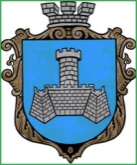 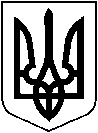 УКРАЇНАХМІЛЬНИЦЬКА МІСЬКА РАДАВІННИЦЬКОЇ ОБЛАСТІВиконавчий комітетР І Ш Е Н Н Явід “___” ________ 2018 р.                                                                         № ___м. Хмільник Про надання пільг  з  оплати  за  навчання учня КПНЗ Хмільницька школа мистецтв      Розглянувши  звернення  директора КПНЗ Хмільницької  школи  мистецтв   від 27.09.2018 р. №01-12/110, щодо  надання пільг по оплаті за навчання  дітей, батьки яких  є учасниками  Антитерористичної операції  у розмірі  50 %, відповідно до «Міської комплексної  програми  підтримки учасників Антитерористичної операції та членів їхніх сімей-мешканців м. Хмільника на 2018-2020 рр.» затвердженої  рішенням 44 сесії  міської ради 7 скликання  від 17.11.2017 року №1176, відповідно до Порядку використання коштів міського бюджету, передбачених на фінансування заходів Міської комплексної  програми  підтримки учасників Антитерористичної операції та членів їхніх сімей-мешканців м. Хмільника на 2018-2020 рр. затвердженого рішенням 46 сесії міської ради 7 скликання від 22.12.2017 р. №1272, керуючись  Законом України «Про позашкільну освіту»   та  ст.32, 59 Закону України «Про місцеве  самоврядування в Україні»,  виконком  міської  ради          ВИРІШИВ:1. Надати пільги  по оплаті за навчання  учню основного контингенту Хортюку Андрію Івановичу, який відноситься до категорії дітей, батьки  яких брали участь та були демобілізовані з районів проведення  антитерористичної операції та батьки  яких є учасниками  антитерористичної операції в поточному році в розмірі  50 % від  повного розміру батьківської плати на період жовтень-грудень 2018 р.2.  Контроль за виконанням цього рішення  покласти на заступника міського голови з питань виконавчих органів міської ради, супровід на директора школи мистецтв. Міський голова                                                                      С.Б. Редчик